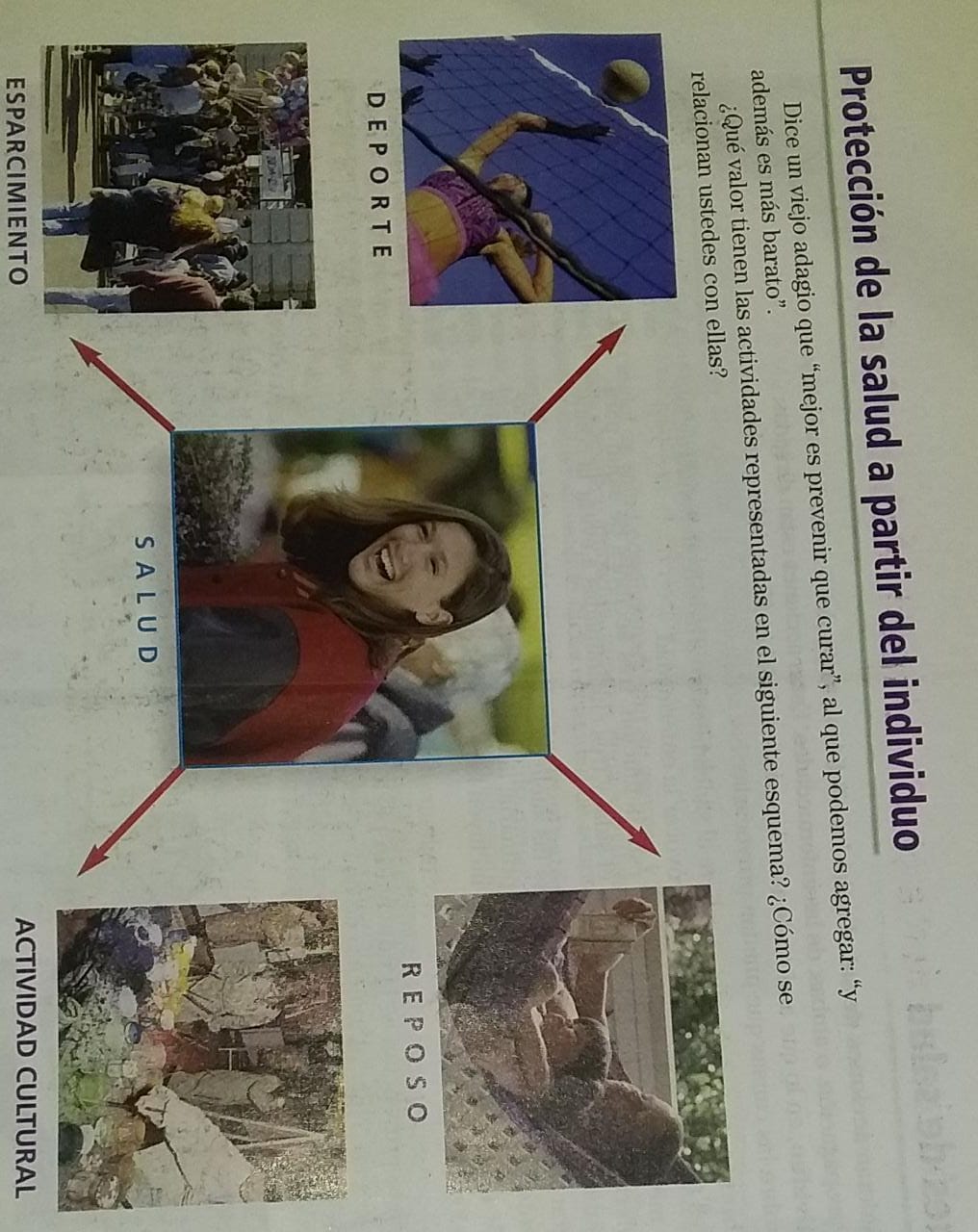 La consigna consiste en que anoten que actividades de cada ítem realizan.Ej deporte                                                                                                ej reposo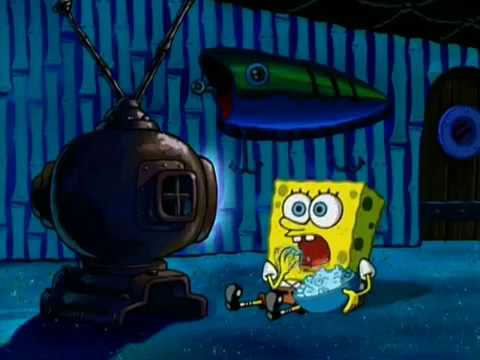 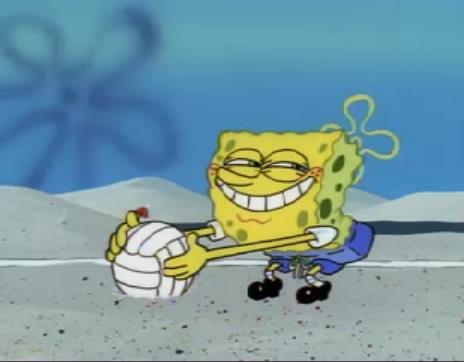 Ej esparcimiento                                                                                     ej actividad cultural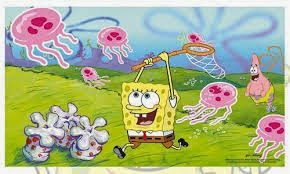 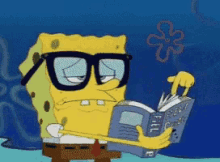 Finalmente explique con sus propias palabras como creen que estas actividades benefician a la salud.